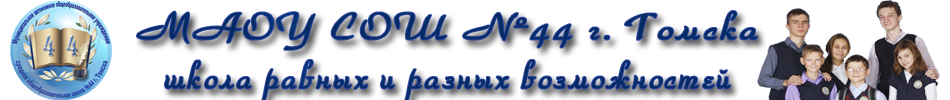 АДМИНИСТРАЦИЯ ГОРОДА ТОМСКА ДЕПАРТАМЕНТ ОБРАЗОВАНИЯ Муниципальное автономное общеобразовательное учреждение средняя общеобразовательная школа № . Томска 	nadezhdamahanova@mail.ruРАБОЧАЯ ПРОГРАММА по курсу  внеурочной деятельности «Семь вершин успеха»Духовно –нравственное направление ООО                                                                                   Программа составлена учителем Истории                                                                                    Струк А.М                                                       2017 год1. Пояснительная запискаПрограмма социальной деятельности является средством реализации требований Стандарта к личностным и метапредметным результатам освоения образовательной программы.Социальная деятельность обучающихся – целенаправленный процесс взаимодействия подростков с окружением, ориентированный на повышение эффективности решения индивидуальных и социальных проблем. Социализация обучающихся должна обеспечиваться средствами учебно-воспитательной и познавательной деятельности. Актуальность социальной деятельности обучающихся определена возрастными особенностями и потребностями подросткового возраста.Успешная социализация обучающихся на ступени основного общего образования обусловлена тремя факторами: ожиданиями, изменением поведения и стремлением к конформизму. Под влиянием групп школьных сверстников, родителей и учителей у обучающихся изменяется поведение, формируются социальные умения, необходимые для исполнения актуальных социальных ролей.Целенаправленная социальная деятельность программы исходит из того, что основным социальным ожиданием подростков является успешность, признание со стороны семьи и сверстников, состоятельность и самостоятельность в реализации собственных замыслов. При этом подростки, завоевавшие авторитет среди сверстников, устанавливают образцы поведения, более значимые для обучающихся, чем образцы родителей, учителей, других взрослых.Социальная деятельность может успешно реализовываться в школьной среде, где признаваемыми и ожидаемыми для обучающихся являются конструктивные и созидательные образцы поведения педагогов, более старших учеников, поддерживаются духовно-нравственные идеалы граждан России.Традиционными социальными императивами школы являются стремление объединить детей, ориентация их на принятые образцы и стратегии поведения, противодействие их попыткам самоутверждаться за счет других, борьба с антиобщественным поведением, установление правил, регулирующих поведение.Исходя из этого можно определить следующие цели программы «Семь вершин успеха»:В отношении обучающихся:формирование активной гражданской позиции и ответственного поведения;усвоение социального опыта, основных социальных ролей, соответствующих возрасту, в частности освоения норм и правил общественного поведения;формирование у обучающегося собственного конструктивного стили общественного поведения в ходе его взаимодействия с социальным окружением.В отношении учителя:обеспечение целенаправленности, системности и непрерывности процесса социализации обучающихся;обеспечение разнообразия форм педагогической поддержки социальной деятельности, создающей условия для личного роста обучающихся, продуктивного изменения поведения.Выполнение данных целей на ступени основного образования можно реализовать через выделение следующих задач:В отношении обучающихся:соотносить и выполнять различные социальные роли, самооценивать динамику и адекватность выполняемых ролей;уметь решать социально-культурные задачи (познавательные, морально-нравственные, ценностно-смысловые), специфичные для возраста обучающегося;поддерживать разнообразные виды отношений в основных сферах жизнедеятельности (общение, учеба, игра, спорт, творчество, увлечения);участвовать в изменении школьной среды и доступных сферах жизни общества);развивать способность к добровольному выполнению обязательств, как личных, так и основанных на требованиях коллектива;владеть приемами и методами самовоспитания: самокритикой, самовнушением, самообязательством, эмпатией.В отношении учителя:создавать эффективные условия для социальной деятельности обучающихся в процессе обучения и воспитания;использовать роль коллектива в формировании идейно-нравственной ориентации личности обучающихся, и в социально-гражданской позиции;стимулировать осознанность социальных инициатив и деятельности обучающихся с опорой на мотив деятельности (желание, осознание необходимости, интерес и др.);оценивать динамику выполняемых обучающимися социальных ролей для понимания эффективности вхождения подростков в систему общественных отношений.Нормативно-правовая основа формирования плана внеурочной деятельности:Федеральный закон "Об образовании в Российской Федерации" от 29 декабря 2012 г. № 273-ФЗ;Приказ Министерства образования и науки Российской Федерации от 17.12.2010 № 1897 «Об утверждении Федерального государственного образовательного стандарта основного общего образования»Приказ Министерства образования и науки Российской Федерации от 29.12.2014 № 1644 «О внесении изменений в приказ Министерства образования и науки Российской Федерации от 17 декабря 2010г. №1897 «Об утверждении Федерального государственного образовательного стандарта основного общего образования» Особенности программы внеурочной деятельностиПрограмма подготовлена с учетом требований Федерального государственного образовательного стандарта основного общего образования, санитарно- эпидемиологических правил и нормативов СанПиН 2.4.2.2821-10, обеспечивает широту развития личности обучающихся, учитывает социокультурные и иные потребности, регулирует недопустимость перегрузки обучающихся. 2.Планируемые результаты курса внеурочной деятельностиВоспитательным результатом реализации программы внеурочной деятельности является потребность в участии в общественно-полезной деятельности в окружающем школу социуме.В процессе реализации программы у обучающихся формируются познавательные, личностные, регулятивные, коммуникативные универсальные учебные действия.Основная образовательная программа учреждения предусматривает достижение следующих результатов образования:личностные результаты – готовность и способность обучающихся к саморазвитию, сформированность мотивации к учению и познанию, ценностно-смысловые установки выпускников основной школы, отражающие их индивидуально-личностные позиции, социальные компетентности, личностные качества, сформированность основ российской и гражданской идентичности;метапредметные результаты – освоенные обучающимися универсальные учебные действия (познавательные, регулятивные, коммуникативые).Метапредметными результатами программы внеурочной деятельности – является формирование следующих универсальных учебных действий (УУД): 1.Познавательные УУД:Умение видеть проблему;Умение ставить вопросы;Умение выдвигать гипотезы;Умение структурировать тексты;Умение работать с метафорами;Умение давать определение понятиям;Умение наблюдать;Умение делать выводы и умозаключения;Умение классифицировать;Умение добывать новые знания: находить ответы на вопросы, используя учебник, свой жизненный опыт и информацию, полученную на занятии;Умение перерабатывать полученную информацию: делать выводы в результате совместной работы с обучающимися;Умение преобразовывать информацию из одной формы в другую.2.Регулятивные УУД:Формирование способности личности к целеполаганию и построению жизненных планов во временной перспективе;Развитие регуляции учебной деятельности;Саморегуляция эмоциональных и  функциональных состояний.3. Коммуникативные УУД:Формировать положительное отношение друг к другу и умение общаться так, чтобы общение приносило радость;Развивать навыки взаимодействия в группе;Развивать вербальные и невербальные навыки общения;Развивать навыки восприятия и понимания различных людей;Развивать навыки самопознания;Преодолевать эгоцентризм;Умение познавать себя через восприятие другого;Формирование положительной самооценки;Формирование эмпатического отношения к другим людям;Формирование чувства уверенности в себе и осознание себя в новом качестве;Определять особенности поведения в конфликтной ситуации;Отрабатывать ситуации предотвращения конфликтов.Воспитательные результаты внеурочной деятельности школьников в сфере социального развития распределяются по трем уровням. Первый уровень результатов - приобретение школьником общих знаний по культуре поведения, преодоление дисгармонии с окружающим миром и в самом себе, усвоение представлений об организации собственной культурной и духовной жизни в различных сферах и ситуациях. Осознание общепринятых ценностей и оценка своих способностей и потребностей. Второй уровень результатов – перенятие школьником опыта переживания, преодоление негативных приобретенных черт личности: застенчивости, неуверенности, грубости, боязни ошибки, замкнутости, неверия в свои силы. Получение возможности стать полноправным участником общекультурной жизни взрослых, попытка осознать параметры требований и содержания культуры школьного и человеческого сообщества. Третий уровень результатов – получение школьником опыта самостоятельного действия. Овладение инструментарием и потенциалом межличностного взаимодействия в разных сферах культурной и общественной жизни. Проверка умений представить собственные проекты сверстникам, родителям, учителям. Для достижения результатов данного уровня особое значение имеет взаимодействие ученика с субъектами за пределами школы, в открытой общественной среде. Способы определения результативности: презентация проекта образовательное событие участие в научно-практической конференции, творческих конкурсах карта личностного роста / портфолио.3. Содержание курса внеурочной деятельностиКурс нацелен на подготовку учащихся к самостоятельной жизни, воспитание человека-гражданина, умеющего адаптироваться в современном мире, способного найти свое место в нем, самостоятельно принимать решения, выражать свое мнение, творчески мыслить и нести ответственность за свои действия.Курс «Семь вершин успеха» является сквозным, т.е. представляет единое целое из всех своих разделов по классам с 5 по 9 классы.5 класс. Познай себя (самопознание) – 1 час в неделю/ 34 часа в год.6 класс. Сделай себя сам (самовоспитание) – 1 час в неделю/ 34 часа в год.7 класс. Научи себя учиться (самообучение) – 1 час в неделю/ 34 часа в год.8 класс. Утверждай себя (самоутверждение) – 1 час в неделю/ 34 часа в год.9 класс. Найди себя (самоопределение) – 1 час в неделю/ 34 часа в год.На занятиях используются формы обучения: объяснение, выполнение упражнений и тестов, изучение рекомендаций, оценивание Я-концепции, мысли мудрых, ситуации-пробы, социально-приемлемые позиции, советы: почитать (книги), послушать (музыкальные произведения, песни), посмотреть (фильмы, картины).Курс помогает ученикам ответить на самые актуальные вопросы, волнующие растущего человека, ответов на которые нет ни в одном школьном курсе: какой я, почему моему товарищу все дается легко, а мне с трудом, почему родители часто меня не понимают? Курс учит подростков жить в гармонии с собой, с людьми, с природой, наполнять жизнь трудом, разнообразными интересами, содержательным общением.Деятельность учеников на занятиях организуется не только как удовлетворение познавательной потребности, но и целого ряда потребностей саморазвития личности:В самоутверждении (самовоспитание, самообразование, самоопределение, свобода выбора);В самовыражении (общение, творчество и самотворчество, поиск, выявление своих способностей и сил);В защищенности (самоопределение, профориентация, саморегуляция, коллективная деятельность);В самоактуализации (достижение личных и социальных целей, подготовка себя к адаптации в социуме, социальные пробы).Главными аспектами технологии саморазвития являются:¾   индивидуальный подход;¾   создание благоприятных условий для саморазвития, самовоспитания;¾   обеспечение социальной защищенности ребенка – демократизм воспитательного процесса: равенство взрослого и ученика;¾   признание прав ребенка: на ошибку, свободу выбора вида деятельности, добровольное участие, собственное мнение;¾   сотрудничество. Особенности методики заключаются в основной мотивации: нравственно-волевая и познавательная. Позиция учителя: деловой партнер, старший товарищ, знающий более высокую истину. Позиция ученика: свобода выбора, самоопределение.5 класс. «Познай себя» ( 34 часа)С пятого класса начинается систематизированное изложение понятий и проблем самосовершенствования личности. Психолого-педагогический курс представляет как бы «психологию и педагогику для себя» на уровне их возрастного развития. Естественно, что первая его часть посвящена изучению своей собственной психики, так как процесс самопознания лежит в основе любого акта самосовершенствования. Ребенок должен осознать, кто он есть, как он себя оценивает, что и почему с ним происходит. Поэтому курс начинается с доступного пятиклассникам обзора психологических качеств личности, приводящего в некоторую систему имеющиеся у них представления о своей личности. Помогающего детям понять себя, создать осознаваемый образ своего «Я».В дальнейшем познание себя пронизывает все разделы курса, включая 9 класс. В рубриках программы, называемых «развивающее повторение», в каждом классе предусмотрено расширение сведений по психологии личности.Аналогичная концентрическая структура «развивающего повторения» предусмотрена и для других разделов. 6 класс. «Сделай себя сам» (34 часа)Одно из значимых явлений подросткового возраста – начало процесса сознательного нравственного и эстетического самовыражения. Подросток начинает задумываться над возможностями влияния на собственные физические и личностные качества и предпринимать для достижения этой цели сознательные, целенаправленные условия.Самовоспитание – это процесс намеренного изменения своих качеств, возведение человеком себя самого на более высокую ступень физического, духовно-нравственного, социального и творческого развития.Курс поможет школьникам выдержать жизненные трудности, опираясь на свои внутренние силы, организуя себя, воспитывая в себе волю, выносливость, самостоятельность, целеустремленность. Особое место занимают беседы о воспитании воли, трудолюбия, ответственности, создания мажорного настроения. Даются советы, как научиться дружить и выполнять общественные поручения, стать ответственным, организованным деловым человеком. Интересными для подростков являются темы: «Ваш досуг», «Скажи себе: нет!» (Избавление от вредных привычек)», «Как работать над собой» и «Ваш дневник».7 класс. «Научи себя учиться» (34 часа)В традиционной образовательной технологии самообразование является вторичным процессом, и только с переходом человека к самостоятельной жизни оно становится основным средством его духовного развития и обогащения. Однако, именно в школе необходимо заложить те основы самостоятельного труда, которые получат дальнейшее развитие после школы.Курс направлен на оказание помощи подросткам в осознании ими своего знания или незнания. На развитие умений добывания знаний, планирования, самоорганизации, работы с информацией, умений самооценки и самоконтроля, необходимых в процессе самообучения и самообразования. Этот курс очень тесно связан с предметным самообразованием. Учителя-предметники могут использовать рекомендации курса в своей работе, сочетая их с различными советами и памятками, имеющимися в предметной области.8 класс. «Утверждай себя» (34 часа)Здесь на первый план выходит рассмотрение проблемы самоутверждения подростка в различных сферах его жизнедеятельности.Возрастной период, приходящийся на 8 класс, является переходным, критическим. Под влиянием психологических и социальных факторов приоритетное значение приобретают: утверждение своего «Я» в социальном пространстве личности в общении с окружающими людьми; потребность в признании своего «Я», своего имени, своей внутренней психологической сущности и внешних физических данных; определение своей сущности как представителя пола (половая идентификация); потребность в признании в своей группе, коллективе (в определенных социальных ролях); реализация своих прав среди людей, притязание на взрослость.Процессы самоутверждения часто сопровождаются искаженными, негативными способами общения: обидами, оскорблениями, задевающими честь и достоинство другого человека; насильственными психическими и физическими воздействиями на людей, особенно на тех, кто слабее или не может дать отпор посягательству. Разные формы девиантного поведения, связанные с самоутверждением, по современным данным, проявляются у 60% подростков.Курс поможет правильному, положительному самоутверждению личности в различных сферах: социальной, духовно-нравственной, гендерной, деловой, творческой, даст возможность развить у подростков защитные способности, чтобы противостоять внешним посягательствам.9 класс. «Найди себя» (34 часа)Каждый шаг и каждое действие в плане самосовершенствования предполагает самоопределение личности. Но в 9 классе проблема самоопределения личности приобретает чрезвычайно актуальный характер: учащиеся должны сделать выбор своего дальнейшего жизненного пути, выбор направления своего профессионального развития. Поэтому акцент делается на профессиональное самоопределение, но важное место отводится и осмыслению жизненных и духовных ценностей, т.е. личностному самоопределению.Одна из задач курса – создание системы целевых ориентаций подростка, которые бы определили ближайшие, средние и более дальние перспективы. По А.С. Макаренко, «чем богаче жизненная перспектива личности, тем богаче ее внутренний мир и культура, тем меньше ее зависимость от непосредственного окружения». Педагог помогает подростку увидеть в своем окружении доступную близкую цель, которая принесет радость (например: встреча, игра, подарок).Затем подросток ставит перед собой и перспективу средней дальности, которая заключается в стремлении к какому-то событию, отдаленному по времени, ожидание которого создает у него поднятое настроение, побуждает к активной деятельности. Такого рода перспективами для подростка могут быть: включение в работу кружка, секции, участие в походе по родному краю, поисковой, научно-исследовательской деятельности, научно-практических конференциях, экспедициях.И, наконец, в качестве дальней перспективы учащемуся предлагается выбор профессионального направления. Ставя большую цель подготовки и приобретения профессии, подростки активизируют свою деятельность, стремятся к искоренению своих недостатков, легче включаются в процесс самовоспитания.4. Тематическое планирование курса внеурочной деятельностиСОГЛАСОВАНОна заседании  методического советапротокол №1 Заместитель директора по УР Херман С.А.30 августа 2017 г.УТВЕРЖДАЮ:Директор автономного муниципального общеобразовательного   учреждения  Средней общеобразовательной школы №44_______________А.Г. Расторгуева30 августа 2017 г.Срок реализации5 летУровень5-9классКоличество часов по учебному плану1 час в неделюКоличество часов в год34 часов5 класс «Познай себя»5 класс «Познай себя»5 класс «Познай себя»5 класс «Познай себя»5 класс «Познай себя»5 класс «Познай себя»№ п/п№ п/п№ п/пТемаТемаКол-во часов1.1.1.Знакомство с собойЗнакомство с собой12.2.2.Образ вашего ЯОбраз вашего Я13.3.3.Посмотримся в зеркалоПосмотримся в зеркало14.4.4.Я и окружающиеЯ и окружающие15.5.5.Я-против огня! (Профилактика пожароопасных ситуаций)Я-против огня! (Профилактика пожароопасных ситуаций)16.6.6.Вы-человек и вы-личностьВы-человек и вы-личность17.7.7.Оценивание себяОценивание себя18.8.8.Сходство и различие наших ЯСходство и различие наших Я19.9.9.Как вы воспринимаете окружающий мирКак вы воспринимаете окружающий мир110.10.10.Я-против огня! (Профилактика пожароопасных ситуаций)Я-против огня! (Профилактика пожароопасных ситуаций)111.11.11.Внимание, внимание!Внимание, внимание!112.12.12.Дайте волю воображениюДайте волю воображению113.13.13.Мир эмоцийМир эмоций114.14.14.Настроение «o¢key»Настроение «o¢key»115.15.15.Перекресток (Профилактика дорожно-транспортного травматизма)Перекресток (Профилактика дорожно-транспортного травматизма)116.16.16.Темперамент пятого типаТемперамент пятого типа117.17.17.ХарактерХарактер118.18.18.Воля. СамостоятельностьВоля. Самостоятельность119.19.19.Настоящий другНастоящий друг120.20.20.Я уважаю ПДД (Профилактика дорожно-транспортного травматизма)Я уважаю ПДД (Профилактика дорожно-транспортного травматизма)121.21.21.Основное отличие человека от обезьяныОсновное отличие человека от обезьяны122.22.22.Богиня МнемозинаБогиня Мнемозина123.23.23.Как мы думаемКак мы думаем124.24.24.Логика мыслиЛогика мысли125.25.25.Знание правил пожарной безопасностиЗнание правил пожарной безопасности126.26.26.Решение проблемРешение проблем127.27.27.Каждому по потребностямКаждому по потребностям128.28.28.От каждого – по способностямОт каждого – по способностям129.29.29.«Я» в общении«Я» в общении130.30.30.Безопасное поведениеБезопасное поведение131.31.31.Заведите друга - дневникЗаведите друга - дневник132.32.32.Внимательный пешеходВнимательный пешеход133.33.33.Богатство вашей личностиБогатство вашей личности134.34.34.Безопасные каникулыБезопасные каникулы1ИТОГОИТОГОИТОГОИТОГОИТОГО34 часа6 класс «Сделай себя сам»6 класс «Сделай себя сам»6 класс «Сделай себя сам»6 класс «Сделай себя сам»6 класс «Сделай себя сам»6 класс «Сделай себя сам»№ п/п№ п/пТемаТемаКол-во часовКол-во часов1.1.Сам себе воспитательСам себе воспитатель112.2.Смотримся в зеркалоСмотримся в зеркало113.3.Какой из меня воспитательКакой из меня воспитатель114.4.Создание своего имиджаСоздание своего имиджа115.5.Человек и изобразительное искусствоЧеловек и изобразительное искусство116.6.Человек и музыкаЧеловек и музыка117.7.Человек и поэтическое словоЧеловек и поэтическое слово118.8.Как стать интереснымКак стать интересным119.9.Как стать обаятельной девушкойКак стать обаятельной девушкой1110.10.Как стать обаятельным юношейКак стать обаятельным юношей1111.11.И, наконец, о любвиИ, наконец, о любви1112.12.Ваше здоровье в ваших рукахВаше здоровье в ваших руках1113.13.Следим за здоровьем и физическим развитиемСледим за здоровьем и физическим развитием1114.14.Ваши героиВаши герои1115.15.Ребенок, взрослый и родитель в вашем «Я»Ребенок, взрослый и родитель в вашем «Я»1116.16.Поведение: от самооценки к поступкуПоведение: от самооценки к поступку1117.17.Вырабатывайте характерВырабатывайте характер1118.18.Человек и обстоятельстваЧеловек и обстоятельства1119.19.Поверьте в себяПоверьте в себя1120.20.Воспитание волиВоспитание воли1121.21.Жизнеутверждающий мажорЖизнеутверждающий мажор1122.22.Учитесь дружитьУчитесь дружить1123.23.Учитесь любить трудУчитесь любить труд1124.24.«Я» и «Мы». Ваше поручение«Я» и «Мы». Ваше поручение1125.25.Ваш дневник-хроникаВаш дневник-хроника1126.26.Тематический дневникТематический дневник1127.27.Вы – деловой человекВы – деловой человек1128.28.Природа и выПрирода и вы1129.29.Ваш досугВаш досуг1130.30.Скажи себе: нет! (Отказ от вредных привычек)Скажи себе: нет! (Отказ от вредных привычек)1131.31.Как работать над собойКак работать над собой2232.32.Перемены к лучшемуПеремены к лучшему1133.33.Безопасные каникулыБезопасные каникулы11ИТОГОИТОГОИТОГОИТОГО34 часа34 часа7 класс «Научи себя учиться»7 класс «Научи себя учиться»7 класс «Научи себя учиться»7 класс «Научи себя учиться»7 класс «Научи себя учиться»7 класс «Научи себя учиться»№ п/пТемаТемаТемаТемаКол-во часов1.Что такое ученьеЧто такое ученьеЧто такое ученьеЧто такое ученье12.Есть такая профессия - ученикЕсть такая профессия - ученикЕсть такая профессия - ученикЕсть такая профессия - ученик13.Воля и трудолюбиеВоля и трудолюбиеВоля и трудолюбиеВоля и трудолюбие14.Индивидуальность в ученьеИндивидуальность в ученьеИндивидуальность в ученьеИндивидуальность в ученье15.Занятие по профилактике пожароопасных ситуацийЗанятие по профилактике пожароопасных ситуацийЗанятие по профилактике пожароопасных ситуацийЗанятие по профилактике пожароопасных ситуаций16.Пять «САМО» в учении.Пять «САМО» в учении.Пять «САМО» в учении.Пять «САМО» в учении.57.Занятие по профилактике дорожно-транспортного травматизмаЗанятие по профилактике дорожно-транспортного травматизмаЗанятие по профилактике дорожно-транспортного травматизмаЗанятие по профилактике дорожно-транспортного травматизма18.Поиск информацииПоиск информацииПоиск информацииПоиск информации19.ПониманиеПониманиеПониманиеПонимание110.Тайны хорошей памятиТайны хорошей памятиТайны хорошей памятиТайны хорошей памяти111.Повторение – мать ученияПовторение – мать ученияПовторение – мать ученияПовторение – мать учения112.Занятие по профилактике пожароопасных ситуацийЗанятие по профилактике пожароопасных ситуацийЗанятие по профилактике пожароопасных ситуацийЗанятие по профилактике пожароопасных ситуаций113.Чтение – вот лучшее учениеЧтение – вот лучшее учениеЧтение – вот лучшее учениеЧтение – вот лучшее учение114.От книги – к конспектуОт книги – к конспектуОт книги – к конспектуОт книги – к конспекту115.Уча других, учимся самиУча других, учимся самиУча других, учимся самиУча других, учимся сами116.Как говорим, так и учимсяКак говорим, так и учимсяКак говорим, так и учимсяКак говорим, так и учимся117.Занятие по профилактике дорожно-транспортного травматизмаЗанятие по профилактике дорожно-транспортного травматизмаЗанятие по профилактике дорожно-транспортного травматизмаЗанятие по профилактике дорожно-транспортного травматизма118.Мыслю – следовательно, существуюМыслю – следовательно, существуюМыслю – следовательно, существуюМыслю – следовательно, существую119.Железо логикиЖелезо логикиЖелезо логикиЖелезо логики120.Попробуй, докажи!Попробуй, докажи!Попробуй, докажи!Попробуй, докажи!121.Проба умственных силПроба умственных силПроба умственных силПроба умственных сил122.Занятие по профилактике пожароопасных ситуацийЗанятие по профилактике пожароопасных ситуацийЗанятие по профилактике пожароопасных ситуацийЗанятие по профилактике пожароопасных ситуаций123.Творчество и исследованиеТворчество и исследованиеТворчество и исследованиеТворчество и исследование124.Домашняя школаДомашняя школаДомашняя школаДомашняя школа125.Экзамены, зачеты, отметкиЭкзамены, зачеты, отметкиЭкзамены, зачеты, отметкиЭкзамены, зачеты, отметки126.Занятие по профилактике дорожно-транспортного травматизмаЗанятие по профилактике дорожно-транспортного травматизмаЗанятие по профилактике дорожно-транспортного травматизмаЗанятие по профилактике дорожно-транспортного травматизма127.Учил-учил и не выучилУчил-учил и не выучилУчил-учил и не выучилУчил-учил и не выучил128.Ваш друг - компьютерВаш друг - компьютерВаш друг - компьютерВаш друг - компьютер129.План самообразованияПлан самообразованияПлан самообразованияПлан самообразования130.Безопасные каникулыБезопасные каникулыБезопасные каникулыБезопасные каникулы1ИТОГОИТОГОИТОГОИТОГОИТОГО34 часа8 класс «Утверждай себя»8 класс «Утверждай себя»8 класс «Утверждай себя»8 класс «Утверждай себя»8 класс «Утверждай себя»8 класс «Утверждай себя»№ п/пТемаТемаТемаТемаКол-во часов1.Инстинкт жизниИнстинкт жизниИнстинкт жизниИнстинкт жизни12.Механизм самоутвержденияМеханизм самоутвержденияМеханизм самоутвержденияМеханизм самоутверждения24.Много ль человеку надо?Много ль человеку надо?Много ль человеку надо?Много ль человеку надо?15.Ваше место в обществеВаше место в обществеВаше место в обществеВаше место в обществе16.Общение: необходимость и роскошьОбщение: необходимость и роскошьОбщение: необходимость и роскошьОбщение: необходимость и роскошь17.Секреты общенияСекреты общенияСекреты общенияСекреты общения18.«Здравствуйте, люди!»«Здравствуйте, люди!»«Здравствуйте, люди!»«Здравствуйте, люди!»29.Многоликий лидерМноголикий лидерМноголикий лидерМноголикий лидер210.Голосуйте за меняГолосуйте за меняГолосуйте за меняГолосуйте за меня211.Правила делового общенияПравила делового общенияПравила делового общенияПравила делового общения212.Какой Вы, однакоКакой Вы, однакоКакой Вы, однакоКакой Вы, однако113.В коллективе, через коллектив и для коллективаВ коллективе, через коллектив и для коллективаВ коллективе, через коллектив и для коллективаВ коллективе, через коллектив и для коллектива114.Без конфликтов не бываетБез конфликтов не бываетБез конфликтов не бываетБез конфликтов не бывает215.Воля к победеВоля к победеВоля к победеВоля к победе116.Что со мною происходит?Что со мною происходит?Что со мною происходит?Что со мною происходит?117.Любви навстречуЛюбви навстречуЛюбви навстречуЛюбви навстречу118.Два полюса или два материка?Два полюса или два материка?Два полюса или два материка?Два полюса или два материка?119.В мире труда и творчестваВ мире труда и творчестваВ мире труда и творчестваВ мире труда и творчества220.Как стать артистомКак стать артистомКак стать артистомКак стать артистом121.Цветок человеколюбияЦветок человеколюбияЦветок человеколюбияЦветок человеколюбия122.Цветок человеколюбияЦветок человеколюбияЦветок человеколюбияЦветок человеколюбия123.В зеркале нравственностиВ зеркале нравственностиВ зеркале нравственностиВ зеркале нравственности224.Нравственная закалкаНравственная закалкаНравственная закалкаНравственная закалка225.Программа самоутвержденияПрограмма самоутвержденияПрограмма самоутвержденияПрограмма самоутверждения2ИТОГОИТОГОИТОГОИТОГОИТОГО34 часа9 класс «Найди свой путь»9 класс «Найди свой путь»9 класс «Найди свой путь»9 класс «Найди свой путь»9 класс «Найди свой путь»9 класс «Найди свой путь»№ п/пТемаТемаТемаТемаКол-во часов1.СамоопределениеСамоопределениеСамоопределениеСамоопределение12.Вы - личностьВы - личностьВы - личностьВы - личность13.Познание себяПознание себяПознание себяПознание себя24.Сходство и различие ваших яСходство и различие ваших яСходство и различие ваших яСходство и различие ваших я15.СамовоспитаниеСамовоспитаниеСамовоспитаниеСамовоспитание26.Как поживаете, мои я?Как поживаете, мои я?Как поживаете, мои я?Как поживаете, мои я?17.На распутьеНа распутьеНа распутьеНа распутье18.Дорога трудаДорога трудаДорога трудаДорога труда19.СамообразованиеСамообразованиеСамообразованиеСамообразование110.Мир профессийМир профессийМир профессийМир профессий111.Её величество «Экономика»Её величество «Экономика»Её величество «Экономика»Её величество «Экономика»112.Я – хочуЯ – хочуЯ – хочуЯ – хочу113.Я – могуЯ – могуЯ – могуЯ – могу114.Я – надоЯ – надоЯ – надоЯ – надо115.Компромисс трех ЯКомпромисс трех ЯКомпромисс трех ЯКомпромисс трех Я116.Защита профессийЗащита профессийЗащита профессийЗащита профессий117.Уровень притязанийУровень притязанийУровень притязанийУровень притязаний118.Дорога взросленияДорога взросленияДорога взросленияДорога взросления119.Самоопределение + самоутверждениеСамоопределение + самоутверждениеСамоопределение + самоутверждениеСамоопределение + самоутверждение120.Многоликий лидерМноголикий лидерМноголикий лидерМноголикий лидер121.Святая святых – родительский домСвятая святых – родительский домСвятая святых – родительский домСвятая святых – родительский дом122.О любви не говориО любви не говориО любви не говориО любви не говори123.Союз личности и коллективаСоюз личности и коллективаСоюз личности и коллективаСоюз личности и коллектива124.Круг общенияКруг общенияКруг общенияКруг общения125.Гражданином быть обязанГражданином быть обязанГражданином быть обязанГражданином быть обязан126.Духовное самоопределение (научное мировоззрение)Духовное самоопределение (научное мировоззрение)Духовное самоопределение (научное мировоззрение)Духовное самоопределение (научное мировоззрение)227.Духовное самоопределение (нравственность и религия)Духовное самоопределение (нравственность и религия)Духовное самоопределение (нравственность и религия)Духовное самоопределение (нравственность и религия)228.Человек и судьба. Жизненный планЧеловек и судьба. Жизненный планЧеловек и судьба. Жизненный планЧеловек и судьба. Жизненный план229.В добрый путь!В добрый путь!В добрый путь!В добрый путь!1ИТОГОИТОГОИТОГОИТОГОИТОГО34 часаВСЕГО ПО ПРОГРАММЕВСЕГО ПО ПРОГРАММЕВСЕГО ПО ПРОГРАММЕВСЕГО ПО ПРОГРАММЕВСЕГО ПО ПРОГРАММЕ170 часов